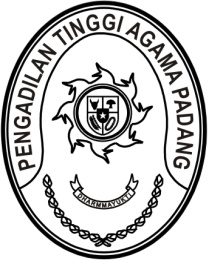 Nomor	:	W3-A/         /HM.01.2/9/2022	30 September 2022Lampiran	:	1 (satu) lembarPerihal	:	Peringatan Hari Kesaktian Pancasila Tahun 2022Yth. Wakil Ketua, Hakim dan Aparatur Pengadilan Tinggi Agama PadangAssalamu’alaikum Wr. WbSehubungan dengan surat Sekretaris Mahkamah Agung RI Nomor 2189/SEK/HM.01.2/9/2022 tanggal 29 September 2022 perihal sebagaimana tersebut pada pokok surat, dengan ini diinstruksikan kepada seluruh Hakim dan Aparatur Pengadilan Tinggi Agama Padang untuk mengikuti Upacara Hari Kesaktian Pancasila Tahun 2022 secara daring yang disiarkan secara langsung (live streaming) melalui chanel youtube.Demikian disampaikan untuk dilaksanakan sebagaima mestinya.Ketua,Dr. Drs. H. Pelmizar, M.H.I.NIP. 195611121981031009